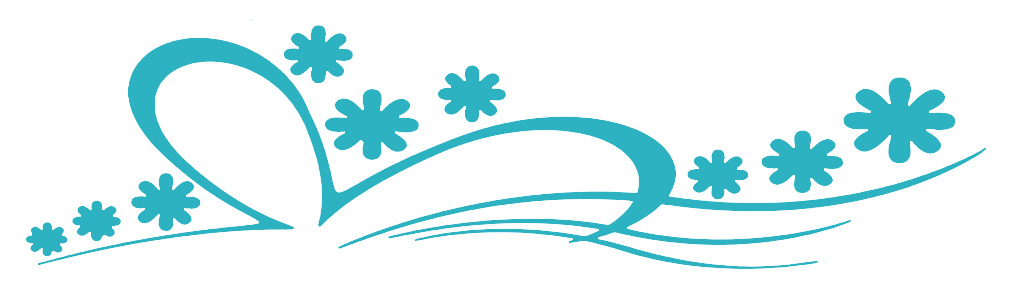 SunMonTueWedThuFriSat12345678910111213141516171819202122232425262728293031January 2024January 2024NOTES:NOTES:Jan 01New Year's DayJan 15M L King DaySunMonTueWedThuFriSat1234567891011121314151617181920212223242526272829February 2024February 2024NOTES:NOTES:Feb 14Valentine's DayFeb 19Presidents' DaySunMonTueWedThuFriSat12345678910111213141516171819202122232425262728293031March 2024March 2024NOTES:NOTES:Mar 29Good FridayMar 31Easter SundaySunMonTueWedThuFriSat123456789101112131415161718192021222324252627282930April 2024April 2024NOTES:NOTES:SunMonTueWedThuFriSat12345678910111213141516171819202122232425262728293031May 2024May 2024NOTES:NOTES:May 12Mother's DayMay 27Memorial DaySunMonTueWedThuFriSat123456789101112131415161718192021222324252627282930June 2024June 2024NOTES:NOTES:Jun 07National Donut DayJun 16Father's DaySunMonTueWedThuFriSat12345678910111213141516171819202122232425262728293031July 2024July 2024NOTES:NOTES:Jul 04Independence DaySunMonTueWedThuFriSat12345678910111213141516171819202122232425262728293031August 2024August 2024NOTES:NOTES:SunMonTueWedThuFriSat123456789101112131415161718192021222324252627282930September 2024September 2024NOTES:NOTES:Sep 02Labor DaySunMonTueWedThuFriSat12345678910111213141516171819202122232425262728293031October 2024October 2024NOTES:NOTES:Oct 14Columbus DayOct 31HalloweenSunMonTueWedThuFriSat123456789101112131415161718192021222324252627282930November 2024November 2024NOTES:NOTES:Nov 11Veterans DayNov 28Thanksgiving DaySunMonTueWedThuFriSat12345678910111213141516171819202122232425262728293031December 2024December 2024NOTES:NOTES:Dec 25Christmas